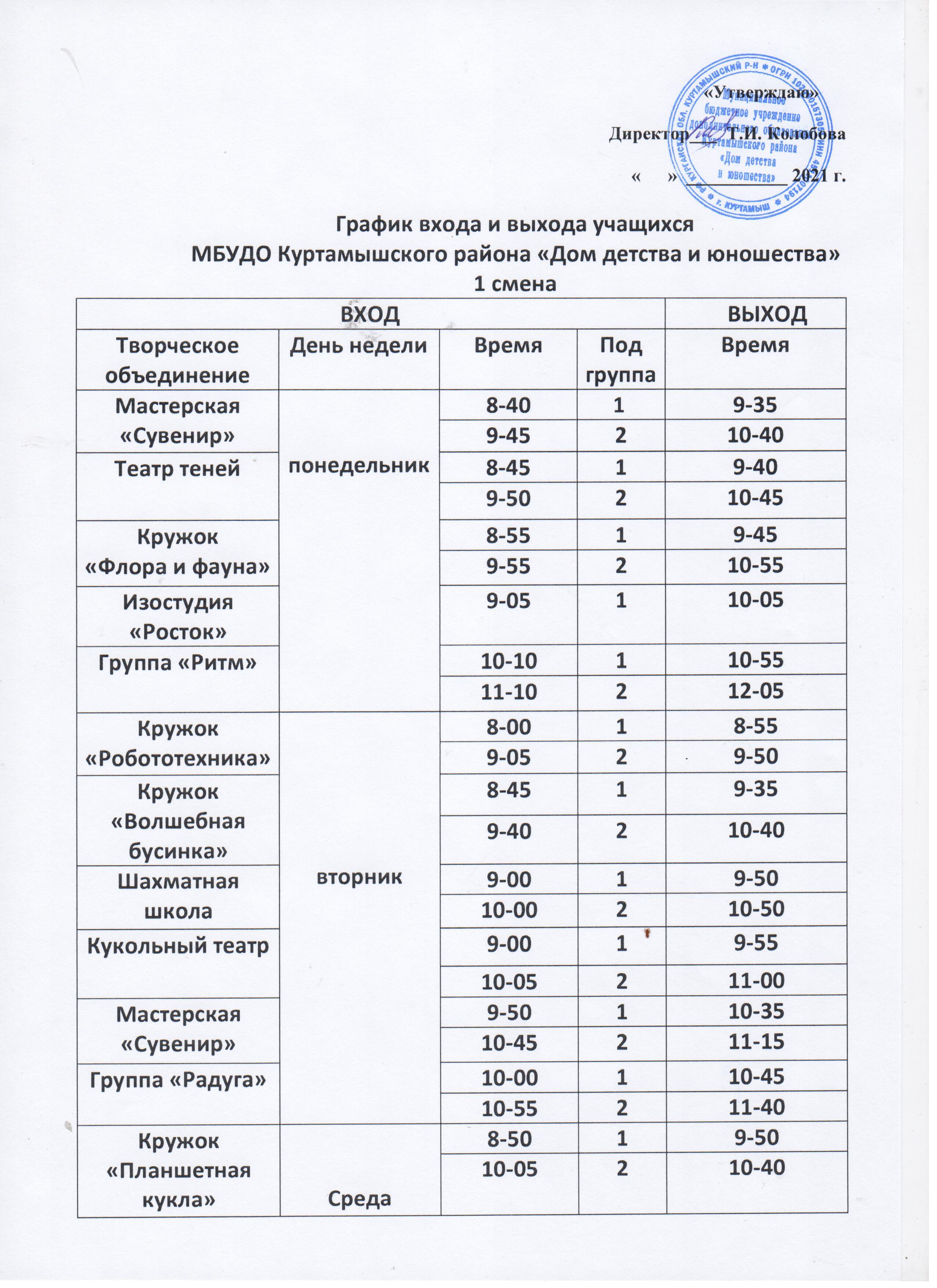 Кружок «Флора и фауна»9-0019-45Кружок «Флора и фауна»9-0019-45Кружок «Флора и фауна»9-55210-50Группа «Ритм»10-00110-45Группа «Ритм»10-55211-45Кукольный театрЧетверг8-40      19-35Кукольный театрЧетверг9-45210-40Шахматная школаЧетверг8-5019-40Шахматная школаЧетверг9-55210-55Группа «Радуга»Четверг10-05111-00Группа «Радуга»Четверг11-10211-55Мастерская «Сувенир»Четверг10-10110-50Мастерская «Сувенир»Четверг11-00212-00Мастерская «Сувенир»Пятница8-4019-35Мастерская «Сувенир»Пятница9-45210-40Шахматная школаПятница8-5019-45Шахматная школаПятница9-55210-50Клуб «Гитара»Суббота9-0019-45Клуб «Гитара»Суббота9-55210-40Клуб «Гитара»Суббота10-50311-35Клуб «Гитара»Суббота11-45412-30Клуб «Гитара»Суббота13-00 513-45Клуб «Гитара»Суббота13-55 614-40Клуб «Гитара»Суббота14-50715-35Клуб «Гитара»Суббота15-45816-30Клуб «Гитара»Суббота16-40917-25Кружок «Пешечка»Воскресенье8-3018-55Кружок «Пешечка»Воскресенье9-0529-30Кружок «Речевичок»Воскресенье9-40110-10Кружок «Речевичок»Воскресенье10-20210-50Кружок «Речевичок»Воскресенье10-55311-20Кружок «Умелые ручки»Воскресенье10-20110-40Кружок «Умелые ручки»Воскресенье10-50211-00Кружок «Умелые ручки»Воскресенье11-10311-30Кружок «Цветные истории»Воскресенье10-50111-05Кружок «Цветные истории»Воскресенье11-10211-30Кружок «Цветные истории»Воскресенье11-40312-00Группа «Лучики»Воскресенье9-50110-30Группа «Лучики»Воскресенье10-40211-20Группа «Лучики»Воскресенье11-30312-10Группа «Лучики»Воскресенье12-20413-00Клуб «Шахматная планета»Воскресенье10-00110-55Клуб «Шахматная планета»Воскресенье11-05212-05Клуб «Романтики»Воскресенье10-30111-25Клуб «Романтики»Воскресенье11-35212-30Кружок «Робототехника»Воскресенье9-0019-50Кружок «Робототехника»Воскресенье10-00210-50Кружок «Робототехника»11-10211-55Кружок «Робототехника»10-10110-50